Список литературы для 10 классаОбязательная литература:А.С. Пушкин « Борис Годунов»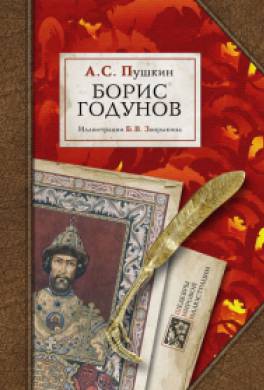 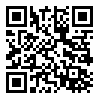  А.С. Пушкин «Пиковая дама», «Медный всадник», « Повести Белкина»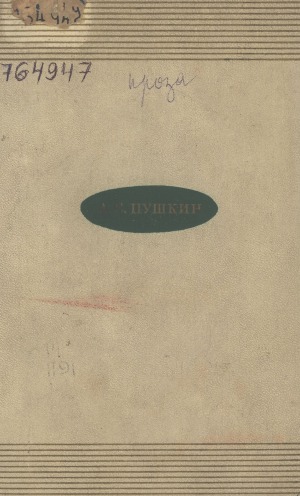 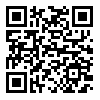 М.Ю.Лермонтов «Валерик», «Сон»,  «Завещание»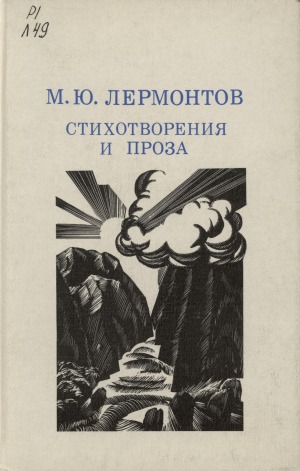 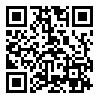 Н. В. Гоголь «Петербургские повести», «Шинель»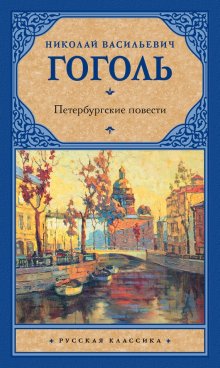 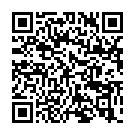  
Н. В. Гоголь «Выбранные места из переписки с друзьями»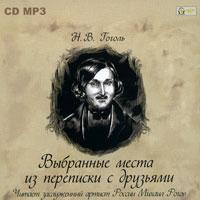 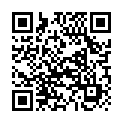 Н. В. Гоголь. Отрывок «Птица-тройка» («Мертвые души») 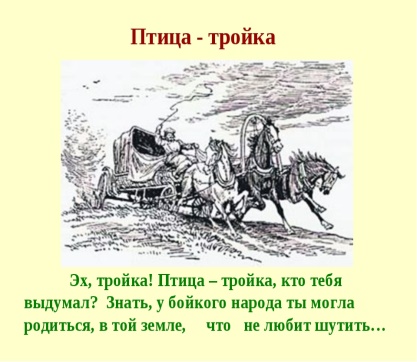 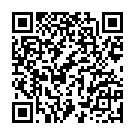 И. А. Гончаров «Обломов»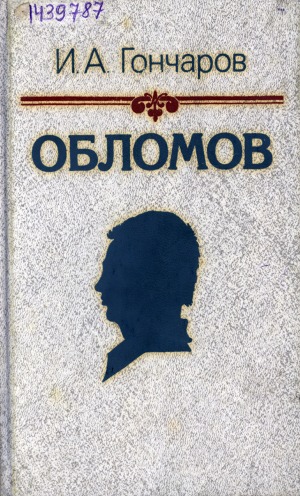 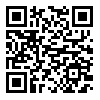 А. Н. Островский «Гроза», «Бесприданница»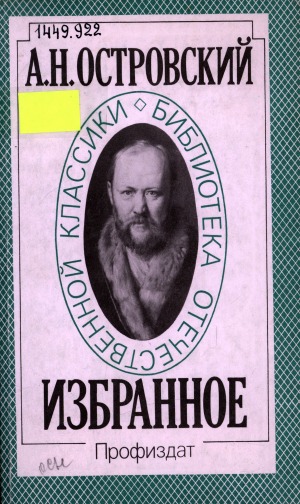 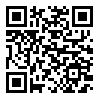 А. Н. Островский «Снегурочка»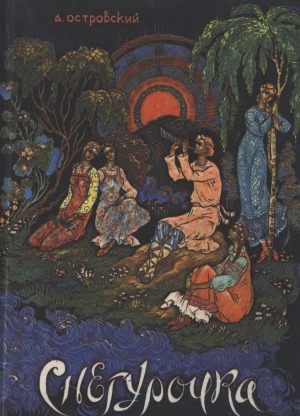 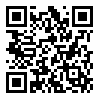 И. Тургенев «Отцы и дети».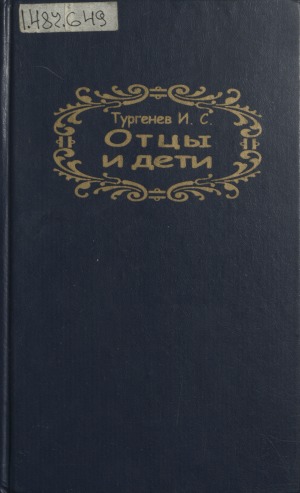 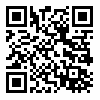 И. Тургенев. Сборник «Записки охотника». Читать рассказы «Хорь и Калиныч», «Бурмистр», «Малиновая вода», «Бирюк»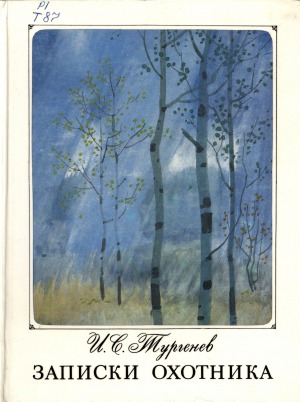 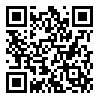 И. Тургенев. Повесть «Вешние воды»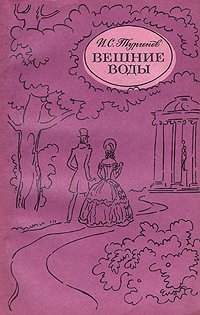 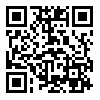 И. Тургенев. «Первая любовь» повесть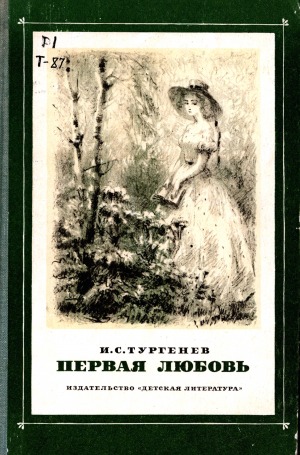 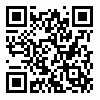 Н. Лесков «Леди Макбет Мценского уезда»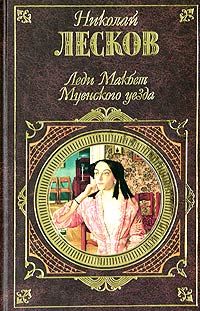 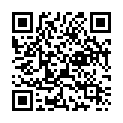 Н. Лесков «Очарованный странник».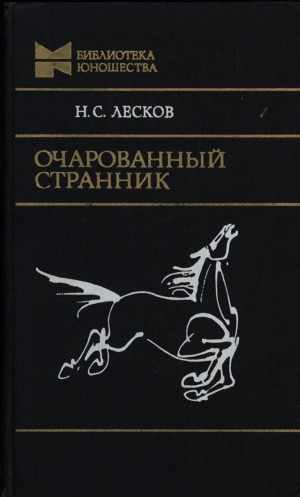 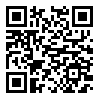 Н. Г. Чернышевский «Что делать?»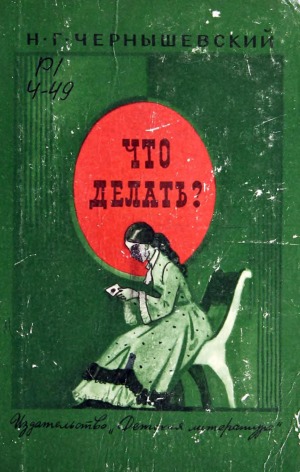 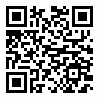 